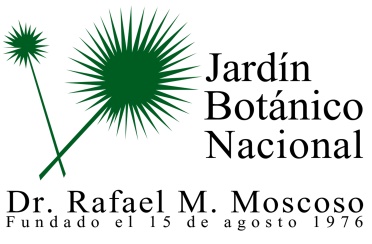 Índice documentos abril  2019.Índices de las estadísticas institucionalesVisitas Labor socialPlantas reproducidasPlantas vendidasPlantas donadas